Взаимодействие с ГИБДД  г. Нефтеюганска по профилактике детского дорожно - транспортного травматизмаАнализ детского дорожно-транспортного травматизма по  нашему городу Нефтеюганску показывает необходимость акцентирования внимания всех взрослых на главной ценности – жизни и здоровье ребенка.Решение такой приоритетной задачи образовательного учреждения, как охрана жизни и здоровья детей, предполагает формирование у дошкольников  устойчивых навыков безопасного поведения на дорогах и улицах с помощью изучения Правил дорожного движения, их практической отработки во время игровой деятельности, экскурсии и походов за пределами детского сада.Охрана здоровья и жизни детей предполагает организацию обучения Правилам дорожного движения, основам безопасности жизнедеятельности таким образом, чтобы у каждого ребенка сформировалась жизненно важная потребность не только в изучении, но и соблюдении Правил дорожного движения.В нашем саду проводятся встречи с сотрудниками ГИБДД с целью профилактики и предупреждения детского дорожно-транспортного травматизма, безопасного поведения на улицах и дорогах.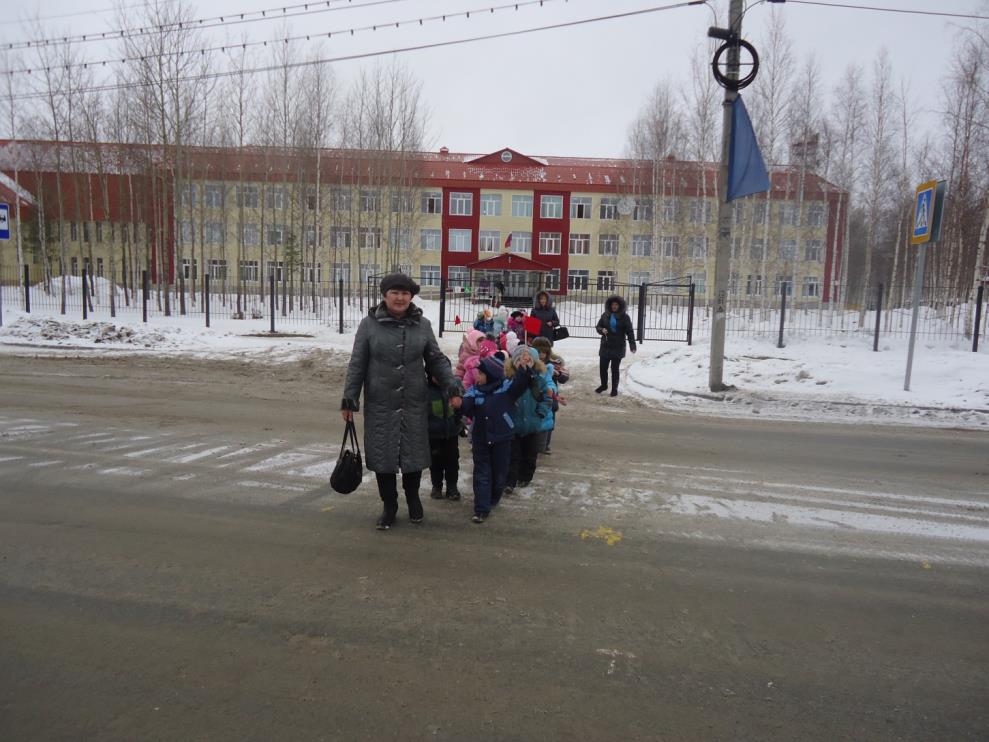 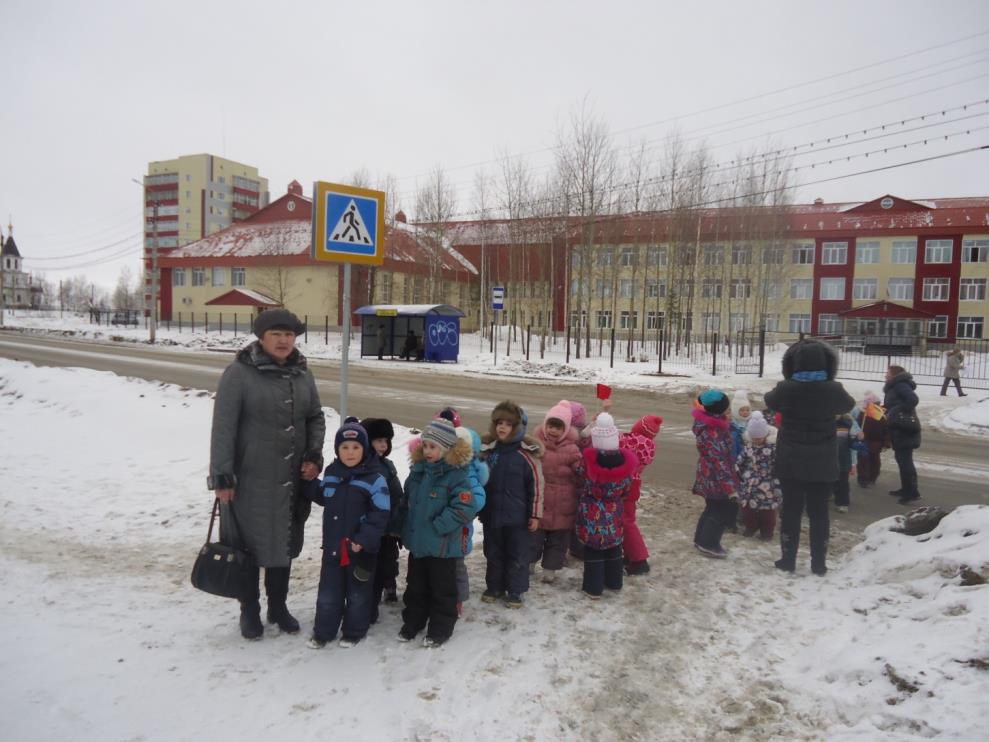 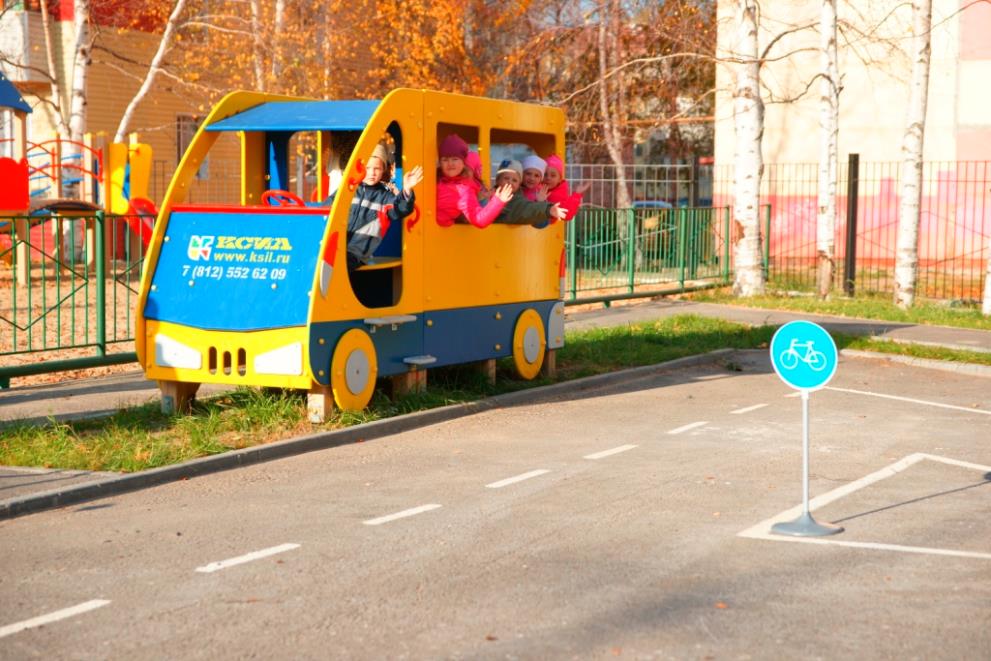 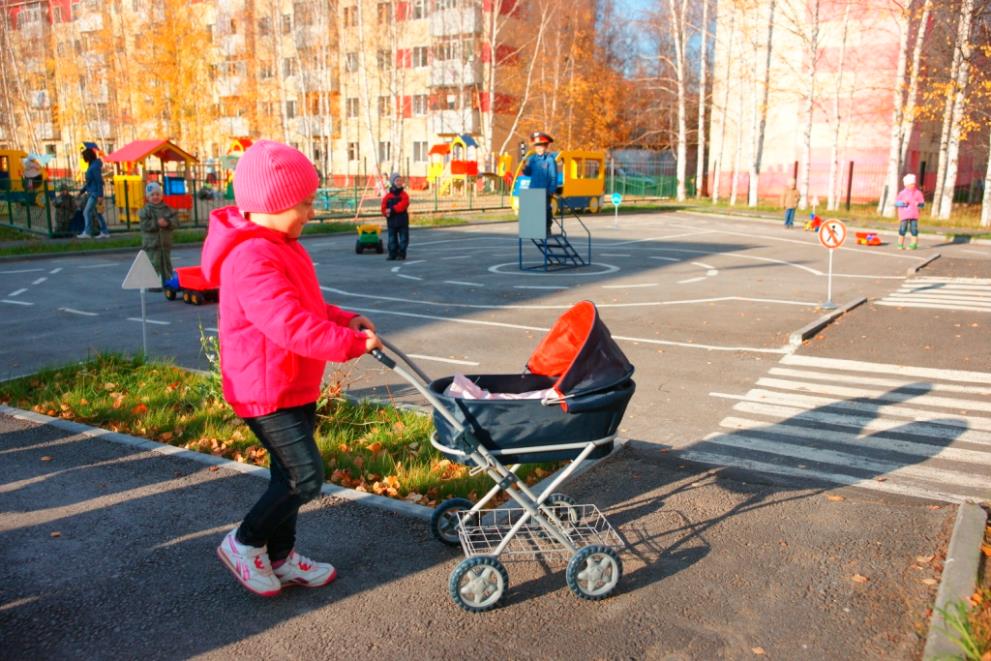 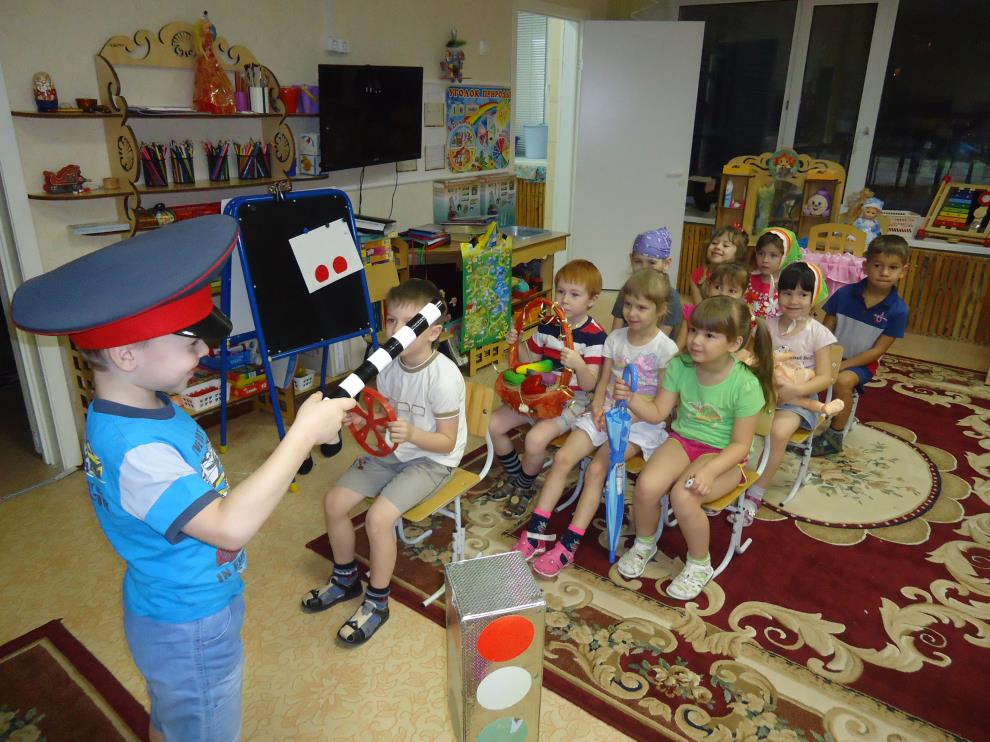 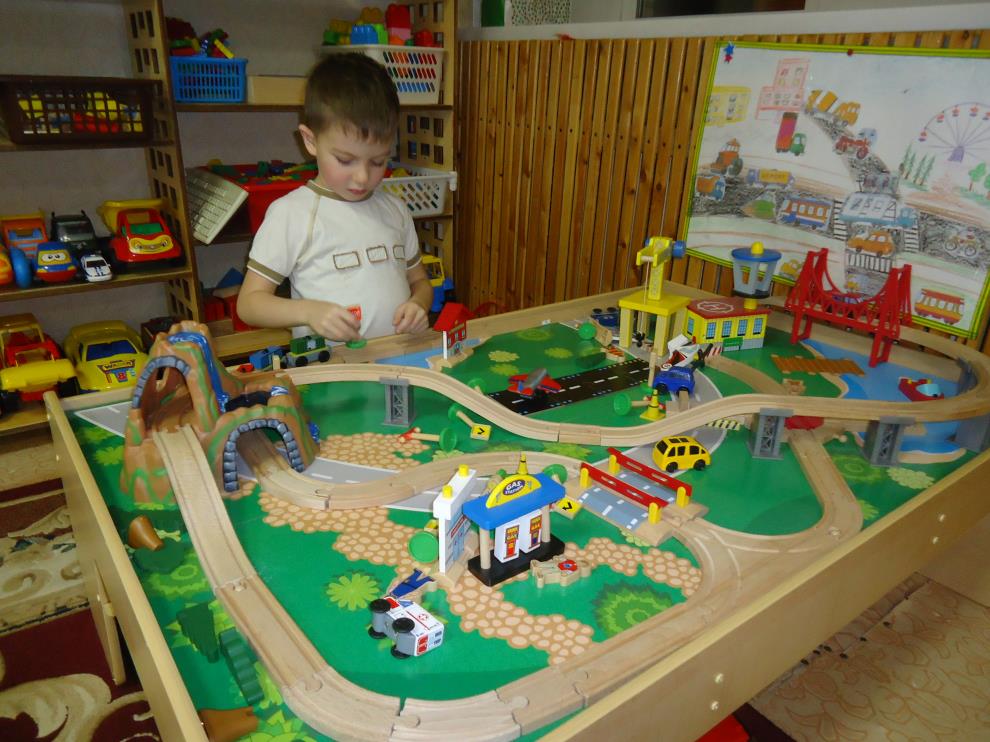 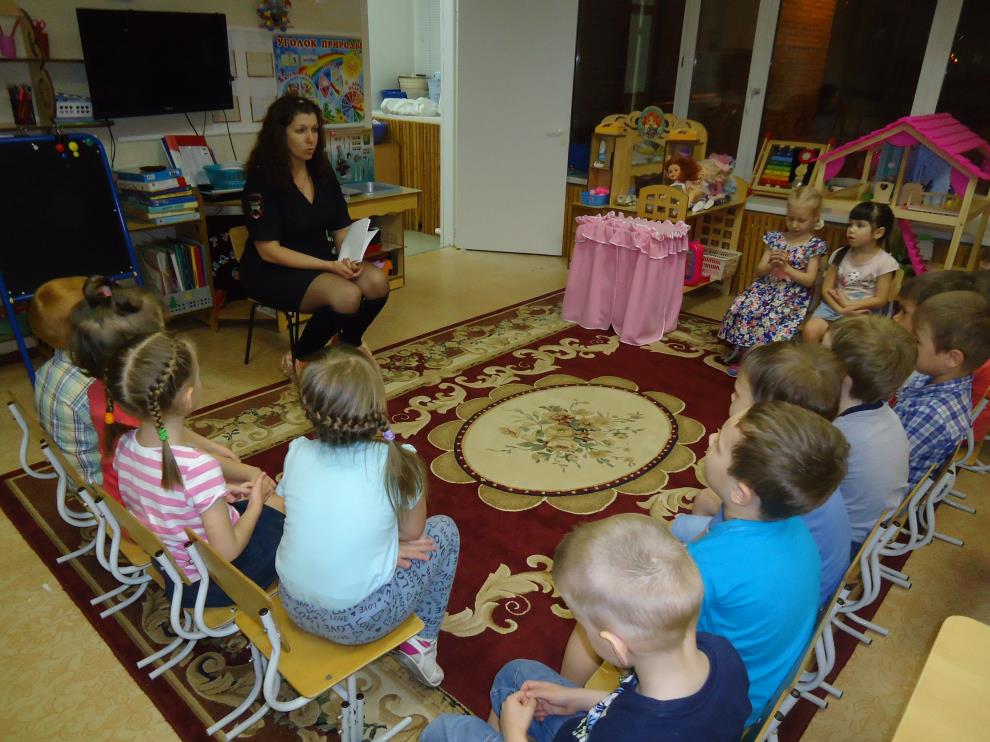 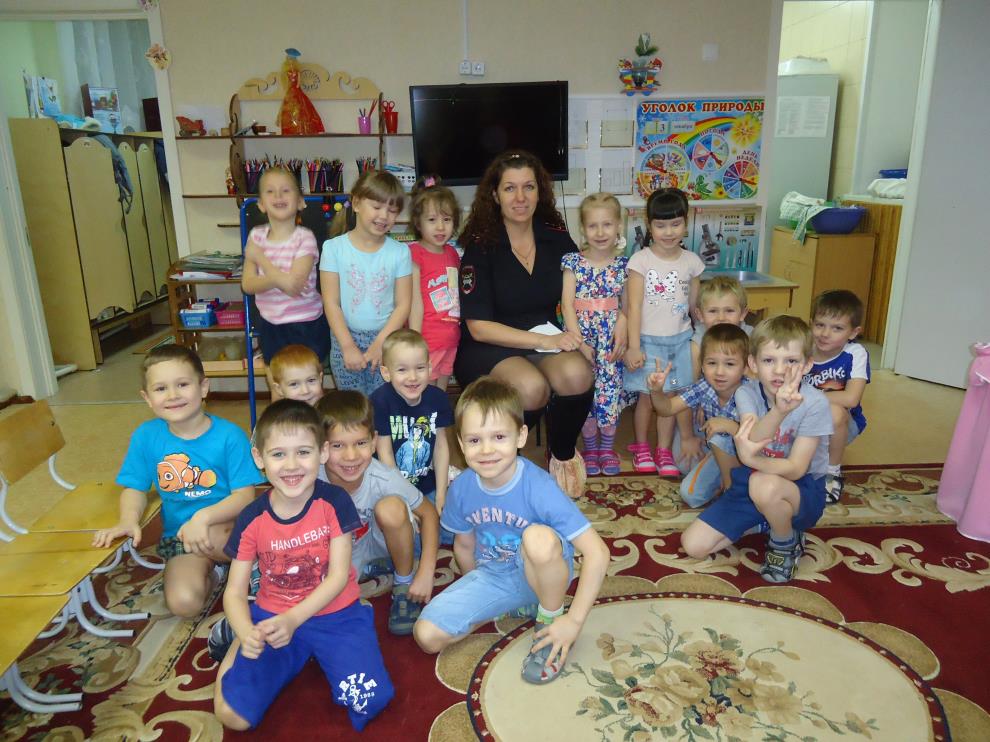 